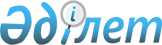 О признании утратившим силу решения районного маслихата (НГР-3143) № 248-V "Об утверждении Положения о государственном учреждении "Аппарат Исатайского районного маслихата" от 20 марта 2015 годаРешение Исатайского районного маслихата Атырауской области от 11 июля 2016 года № 39-VІ      Руководствуясь статьей 7 закона Республики Казахстан от 23 января 2001 года "О местном государственном управлении и самоуправлении в Республике Казахстан", в соответствии c пунктом 1 статьи 27 закона Республики Казахстан "О правовых актах" от 6 апреля 2016 года Исатайскии районный маслихат РЕШИЛ:

      1. Признать утратившим силу решения Исатайского районного маслихата № 248-V от 20 марта 2015 года "Об утверждении Положения о государственном учреждении "Аппарат Исатайского районного маслихата" (зарегистрировано в реестре государственной регистрации нормативных правовых актов за № 3143, опубликовано в № 16 от 23 апреля 2015 года в районной газете "Нарын таңы");

      2. Один экземпляр настоящего решения направить в Областной Департамент юстиции.

      3. Один экземпляр настоящего решения направить для опубликования в газете "Нарын таны"


					© 2012. РГП на ПХВ «Институт законодательства и правовой информации Республики Казахстан» Министерства юстиции Республики Казахстан
				
      Председатель очередной IV

      сессии районного маслихата

А. Тулебаев

      Секретарь районного маслихата

Н.  Муханбеталиев
